 ATŠĶIRĪBAS - TALANTI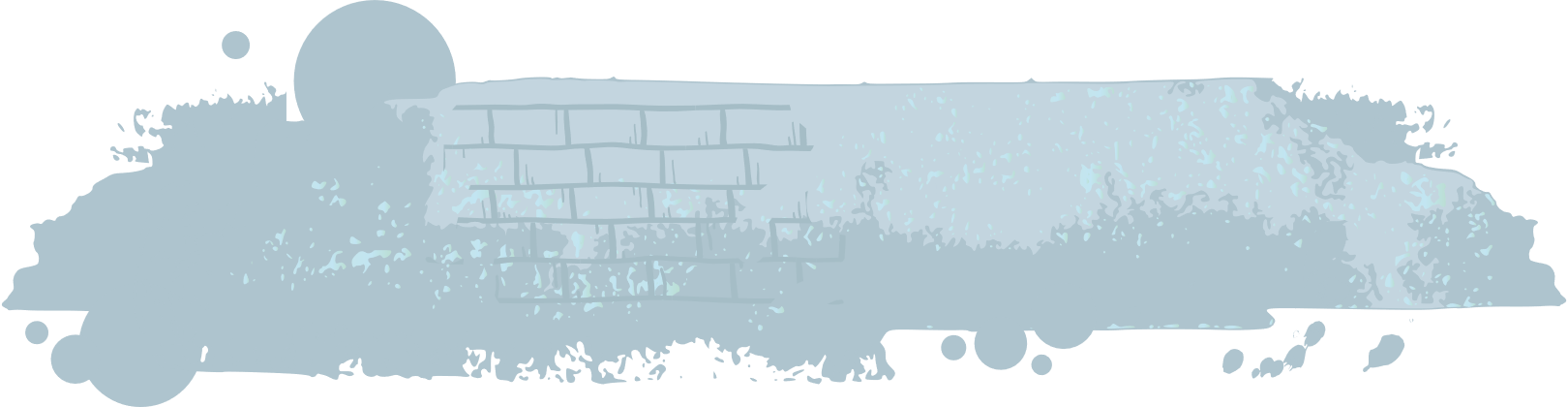 Popkultūrā ir izplatīts stāsts, kurā stāstīts par cilvēku, kurš skolas laikā bijis atšķirīgs un ticis apcelts, bet pēc skolas pabeigšanas tieši savu atšķirību dēļ guva panākumus un viņam veicās daudz labāk nekā tiem, kas par viņu smējās. Ir daudz piemēru – aktieri, mūziķi, rakstnieki, uzņēmēji, politiķi, kuri vēlāk dzīvē atzīst, ka skolas laiks bija sliktākais viņu dzīvē. Uzzīmē vai apraksti, kāpēc skolas vidē negatīvi uztver tās cilvēka īpašības, kuras vēlāk dzīvē apkārtējie uztver kā talantu? Apraksti piemēru no dzīves. Kā tu domā, vai cilvēki, kuri pēc nelaimīgas skolas dzīves kļuvuši par veiksmīgiem pieaugušajiem, to paveic pateicoties savai skolas pieredzei vai par spīti tai? Jautājums diskusijai, kolektīvā vai ar draugiemVai mums ir talanti, kuri tikuši uztverti negatīvi?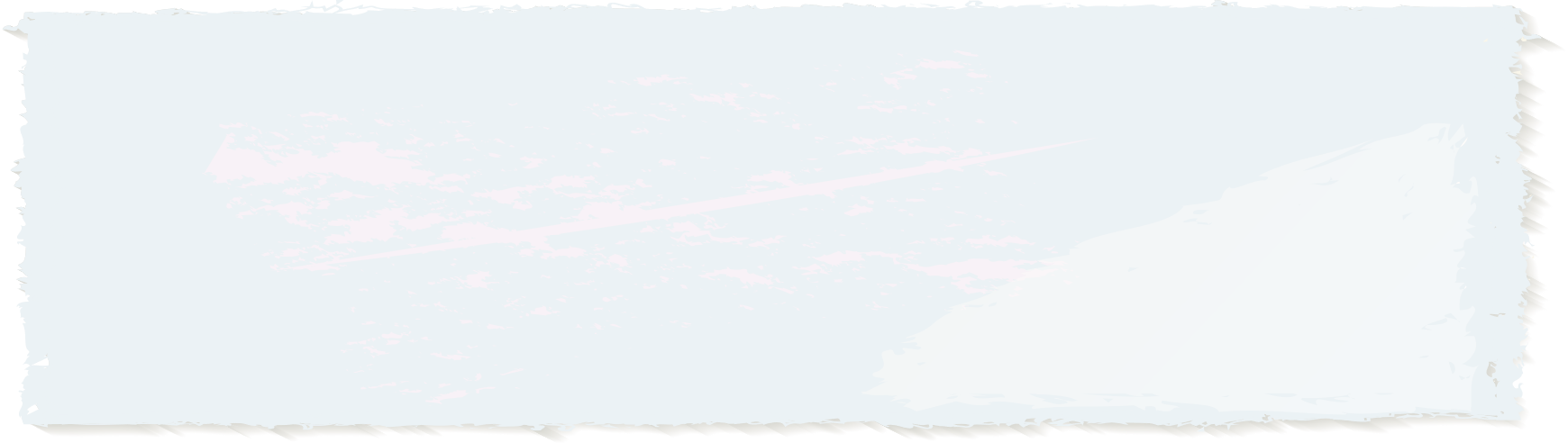 ATŠĶIRĪBAS - TALANTIPopkultūrā ir izplatīts stāsts, kurā stāstīts par cilvēku, kurš skolas laikā bijis atšķirīgs un ticis apcelts, bet pēc skolas pabeigšanas tieši savu atšķirību dēļ guva panākumus un viņam veicās daudz labāk nekā tiem, kas par viņu smējās. Ir daudz piemēru – aktieri, mūziķi, rakstnieki, uzņēmēji, politiķi, kuri vēlāk dzīvē atzīst, ka skolas laiks bija sliktākais viņu dzīvē. Uzzīmē vai apraksti, kāpēc skolas vidē negatīvi uztver tās cilvēka īpašības, kuras vēlāk dzīvē apkārtējie uztver kā talantu? Apraksti piemēru no dzīves. Kā tu domā, vai cilvēki, kuri pēc nelaimīgas skolas dzīves kļuvuši par veiksmīgiem pieaugušajiem, to paveic pateicoties savai skolas pieredzei vai par spīti tai? Jautājums diskusijai, kolektīvā vai ar draugiemVai mums ir talanti, kuri tikuši uztverti negatīvi?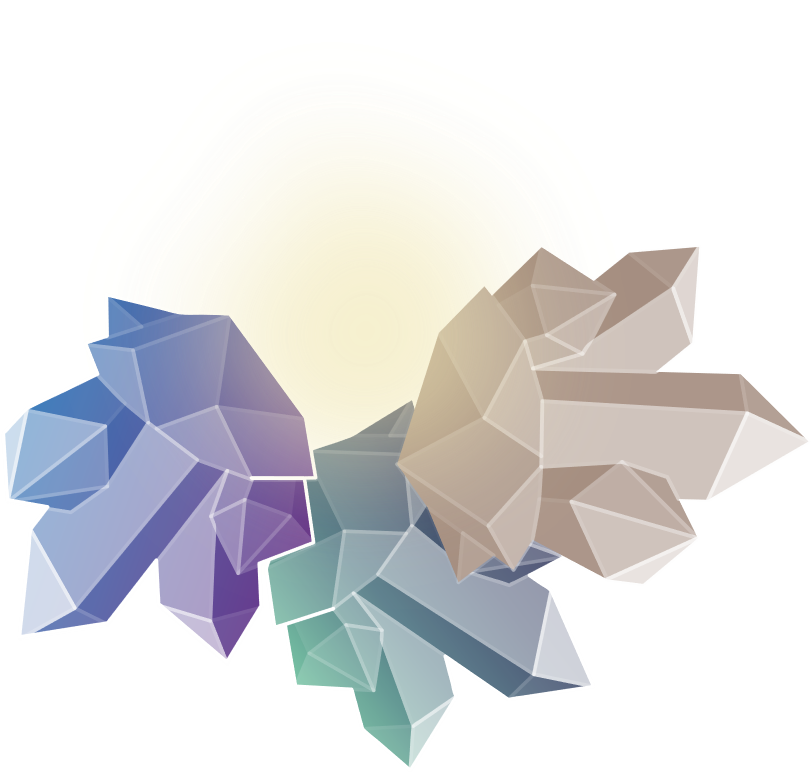 